Завершился региональный этап Всероссийской олимпиады школьников по общеобразовательным предметам.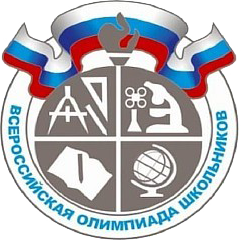 Таланты создать нельзя, но можно создать культуру,
то есть почву, на которой растут и процветают таланты.Генрих НейгаузВ региональном этапе Всероссийской олимпиады приняли участие около 7 тысяч школьников Подмосковья. «В Подмосковье завершился региональный этап Всероссийской олимпиады школьников. В этом году в нем приняли участие почти 7 тысяч человек, что в полтора раза больше прошлогодних показателей», – сказала первый заместитель председателя правительства Московской области – министр образования Московской области Ольга Забралова. Она уточнила, что региональный этап олимпиады проходил в области с 11 января по 25 февраля 2019 года. «Ребята продемонстрировали знания по 24 предметам. Уже в начале марта были подведены итоги. По итогам регионального этапа будет сформирована команда школьников Московской области для участия в заключительном этапе Всероссийской олимпиады. Наш лицей на заключительном этапе Всероссийской олимпиады школьников по физике, который будет проходить с 5 по 10 апреля в г. Томске,  будет представлять Атаманов Сергей, ученик 10 класса. «Победителей заключительного этапа ждет поощрение в виде единовременной выплаты в размере 200 тысяч рублей, а призерам полагается 100 тысяч рублей», – отметила О. Забралова.Всероссийская олимпиада школьников – одна из форм работы с одаренными детьми в системе российского образования. Это система ежегодных предметных олимпиад для обучающихся государственных, муниципальных и негосударственных образовательных организаций, которые реализуют образовательные программы основного общего и среднего общего образования. Всероссийская олимпиада школьников помогает выявлять одаренных учеников, начиная с 5-го класса. Успешное участие и попадание в призеры Всероссийской олимпиады школьников гарантирует учащимся выпускных классов общеобразовательных организаций поступление в любой университет по профильному направлению без вступительных экзаменов. Кроме того, победители и призеры заключительного этапа олимпиады из 8–11-х классов участвуют в международных олимпиадах по общеобразовательным предметам.Результаты региональных этапов олимпиады№Фамилия, имя, отчество ученикаклассстатусФамилия, имя, отчество учителяэкологияэкологияэкологияэкологияэкология1Наумов  Кирилл Денисович9призерПерепелкин О.В.математикаматематикаматематикаматематикаматематика2Калиничев Игорь Александрович11призерМаслова Г.Ю., Краснова В.В.3Гусев Антон Алексеевич11призерМаслова Г.Ю., Краснова В.В.немецкий языкнемецкий языкнемецкий языкнемецкий языкнемецкий язык4Минаев Владимир Владимирович10призерсамостоятельное изучениефизикафизикафизикафизикафизика5Лазарев Елисей Денисович9призерШутов В.И.6Атаманов Сергей Максимович10победительШаткова Е.В.7Тиханов Андрей Романович10призерШаткова Е.В.8Рева Максим Андреевич11призерРусаков А.В.информатикаинформатикаинформатикаинформатикаинформатика9Княжев Алексей Викторович10призерПерлова Н.В.10Толстиков Дмитрий Олегович10призерБарулина Н.Н.историяисторияисторияисторияистория11Атаманов Сергей Максимович10призерОжередова Е.А.12Ильин Николай Романович11призерОжередова Е.А.ЛИЦЕЙ  ИМИ  ГОРДИТСЯ!ЛИЦЕЙ  ИМИ  ГОРДИТСЯ!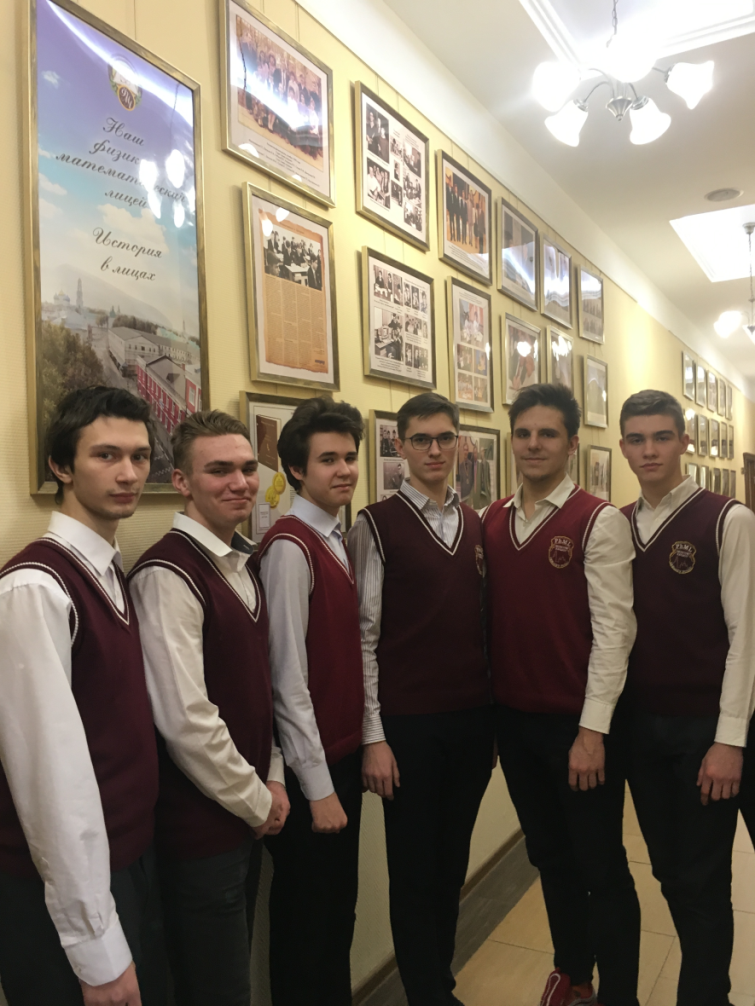 Слева направо: Толстиков Дмитрий,Тиханов Андрей,Лазарев Елисей,Рева Максим,Ильин Николай,Атаманов Сергей.Слева направо: Толстиков Дмитрий,Тиханов Андрей,Лазарев Елисей,Рева Максим,Ильин Николай,Атаманов Сергей.Слева направо: Минаев Владимир,Калиничев Игорь,Гусев Антон,Наумов Кирилл.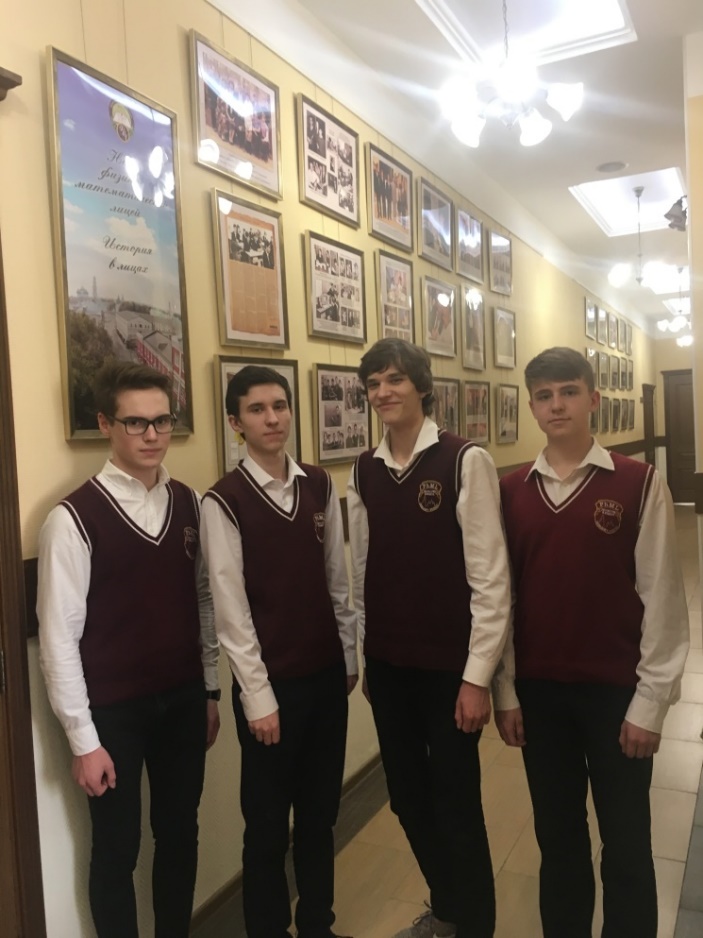 Мы поздравляем ребят, их родителей и наставников-учителей с победой в региональном этапе Всероссийской олимпиады школьников и желаем новых успехов!Искренние слова благодарности всем лицеистам, принимавшим участие в региональных отборочных турах!Мы поздравляем ребят, их родителей и наставников-учителей с победой в региональном этапе Всероссийской олимпиады школьников и желаем новых успехов!Искренние слова благодарности всем лицеистам, принимавшим участие в региональных отборочных турах!